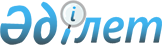 2024-2026 жылдарға арналған Мұғалжар аудандық бюджетін бекіту туралыАқтөбе облысы Мұғалжар аудандық мәслихатының 2023 жылғы 22 желтоқсандағы № 140 шешімі
      Қазақстан Республикасының Бюджет Кодексінің 9 бабының 2 тармағына, Қазақстан Республикасының "Қазақстан Республикасындағы жергілікті мемлекеттік басқару және өзін-өзі басқару туралы" Заңының 6 бабына сәйкес, Мұғалжар аудандық мәслихаты ШЕШТІ:
      1. 2024-2026 жылдарға арналған Мұғалжар аудандық бюджеті тиісінше 1, 2 және 3 қосымшаларға сәйкес, оның ішінде 2024 жылға мынадай көлемдерде бекітілсін:
      1) кірістер – 17 631 691,4 мың теңге:
      салықтық түсімдер – 12 397 725 мың теңге;
      салықтық емес түсімдер – 38 333 мың теңге;
      негізгі капиталды сатудан түсетін түсімдер – 21 567 мың теңге;
      трансферттер түсімі – 5 174 066,4 мың теңге;
      2) шығындар – 18 696 846,1 мың теңге;
      3) таза бюджеттік кредиттеу – - 173 266 мың теңге:
      бюджеттік кредиттер –22 152 мың теңге;
      бюджеттік кредиттерді өтеу – 195 418 мың теңге;
      4) қаржы активтерiмен жасалатын операциялар бойынша сальдо – 0 теңге:
      қаржы активтерiн сатып алу – 0 теңге;
      мемлекеттің қаржы активтерін сатудан түсетін түсімдер – 0 теңге;
      5) бюджет тапшылығы (профициті) – 891 888,7 мың теңге;
      6) бюджет тапшылығын қаржыландыру (профицитін пайдалану) – - 891 888,7 мың теңге:
      қарыздар түсімдері – 22 152 мың теңге;
      қарыздарды өтеу – 195 418 мың теңге;
      бюджет қаражатының пайдаланылатын қалдықтары – 764 626,4 мың теңге.
      Ескерту. 1 тармақ жаңа редакцияда - Ақтөбе облысы Мұғалжар аудандық мәслихатының 05.04.2024 № 175 шешімімен (01.01.2024 бастап қолданысқа енгізіледі).


      2. 2024 жылы ауданның бюджетіне салықтардан түсетін жалпы соманы бөлу мынадай мөлшерде белгіленсін:
      1) төлем көзінде кірістерге салынатын жеке табыс салығы бойынша – 100 %;
      2) әлеуметтік салық бойынша– 100%;
      3) мұнай секторы ұйымдарынан түсетін түсімдерді қоспағанда, заңды тұлғалардан алынатын корпоративтік табыс салығы – 100%.
      3. 2024 жылға аудандық бюджетте облыстық бюджетке бюджеттік алып қоюдың көлемі 7 618 145 мың теңге сомасында болып ескерілсін.
      4. Қазақстан Республикасының "2024-2026 жылдарға арналған республикалық бюджет туралы" Заңының 9 бабына сәйкес белгіленгені еске және басшылыққа алынсын:
      2024 жылғы 1 қаңтардан бастап:
      1) жалақының ең төменгі мөлшері – 85 000 теңге;
      2) зейнетақының ең төмен мөлшері – 57 853 теңге;
      3) Қазақстан Республикасының заңнамасына сәйкес жәрдемақыларды және өзге де әлеуметтік төлемдерді есептеу үшін, сондай-ақ айыппұл санкцияларын, салықтар мен басқа да төлемдерді қолдану үшін айлық есептік көрсеткіш – 3 692 теңге;
      4) базалық әлеуметтік төлемдердің мөлшерін есептеу үшін ең төменгі күнкөріс деңгейінің шамасы – 43 407 теңге;
      5. 2024 жылға арналған аудандық бюджетте аудандық бюджеттен қала, ауыл, ауылдық округтер бюджеттеріне берілетін субвенция көлемі 967 066 мың теңге сомасында көзделсін, оның ішінде:
      Қандыағаш қаласы әкімі аппараты – 305 000 мың теңге;
      Ембі қаласы әкімі аппараты –71 829 мың теңге;
      Жем қаласы әкімі аппараты – 53 439 мың теңге;
      Ақкемер ауылдық округі әкімі аппараты – 44 239 мың теңге;
      Батпақкөл ауылдық округі әкімі аппараты – 24 210 мың теңге;
      Еңбек ауылдық округі әкімі аппараты – 67 412 мың теңге;
      Мұғалжар ауылы әкімі аппараты – 62 195 мың теңге
      Ащысай ауылдық округі әкімі аппараты – 35 382 мың теңге;
      Егіндібұлақ ауылдық округі әкімі аппараты – 55 607 мың теңге;
      Қ. Жұбанов атындағы ауылдық округі әкімі аппараты – 35 006 мың теңге;
      Жұрын ауылдық округі әкімі аппараты – 45 806 мың теңге;
      Қайынды ауылдық округі әкімі аппараты – 24 842 мың теңге;
      Құмжарған ауылдық округі әкімі аппараты – 69 629 мың теңге;
      Құмсай ауылдық округі әкімі аппараты – 36 631 мың теңге;
      Талдысай ауылдық округі әкімі аппараты – 35 839 мың теңге.
      6. 2024 жылға арналған аудандық бюджетке республикалық бюджеттен кредиттер түскені ескерілсін:
      мамандарды әлеуметтік қолдау шараларын іске асыруға.
      Аталған кредиттердің сомаларын бөлу аудан әкімдігінің қаулысы негізінде айқындалады.
      7. 2024 жылға арналған аудандық бюджетке республикалық бюджеттен ағымдағы нысаналы трансферттер және даму трансферттері түскені ескерілсін:
      ауылдық елді мекендерді сумен жабдықтау және су бұру жүйелерін дамытуға.
      Аталған ағымдағы нысаналы трансферттердің сомаларын бөлу аудан әкімдігінің қаулысы негізінде айқындалады.
      8. 2024 жылға арналған аудандық бюджетте облыстық бюджеттен ағымдағы нысаналы трансферттер және даму трансферттері түскені ескерілсін:
      1) мемлекеттік атаулы әлеуметтік көмек төлеуге;
      2) үкіметтік емес ұйымдарда мемлекеттік әлеуметтік тапсырысты орналастыруға;
      3) Қазақстан Республикасында мүгедектігі бар адамдардың құқықтарын қамтамасыз етуге және өмір сүру сапасын жақсартуға;
      4) мүгедектігі бар адамдарды жұмысқа орналастыру үшін арнайы жұмыс орындарын құруға жұмыс берушінің шығындарын субсидиялауға;
      5) кохлеарлық импланттарға сөйлеу процессорларын ауыстыру және теңшеу жөніндегі қызметтерге;
      6) еңбек нарығын дамытуға;
      7) біліктілік жүйесін дамытуға;
      8) дене шынықтыру және спорт саласындағы мемлекеттік орта және қосымша білім беру ұйымдары педагогтерінің еңбегіне ақы төлеуді ұлғайтуға;
      9) "Ауыл-Ел бесігі" жобасы шеңберінде ауылдық елді мекендердегі әлеуметтік және инженерлік инфрақұрылым бойынша іс-шараларды іске асыруға;
      10) коммуналдық тұрғын үй қорының тұрғын үй құрылысына және (немесе) қайта жаңғыртуға;
      11) инженерлік-коммуникациялық инфрақұрылымды дамытуға және (немесе) жайластыруға;
      12) "Ауыл-Ел бесігі" жобасы шеңберінде ауылдық елді мекендерде әлеуметтік және инженерлік инфрақұрылымды дамытуға;
      13) коммуналдық шаруашылықты дамытуға;
      14) жылу-энергетикалық жүйені дамытуға;
      15) ауылдық елді мекендердегі сумен жабдықтау және су бұру жүйелерін дамытуға;
      16) газ тасымалдау жүйесін дамытуға;
      17) көлік инфрақұрылымын дамытуға;
      18) көлік инфрақұрылымының басым жобаларын қаржыландыруға.
      Аталған трансферттер мен кредиттердің сомаларын бөлу аудан әкімдігінің қаулысы негізінде айқындалады.
      9. 2024 жылға ауданның жергілікті атқарушы органының резерві - 256 047 мың теңге сомасында бекітілсін.
      10. Аудандық бюджеттен аудандық маңызы бар қала және ауылдық округ бюджеттеріне 2024 жылға берілетін трансферттер 4 қосымшаға сәйкес бекітілсін.
      11. 2024 жылға арналған аудандық бюджетті атқару процесінде секвестрлеуге жатпайтын жергілікті бюджеттік бағдарламалардың тізбесі 5 қосымшаға сәйкес бекітілсін.
      12. Осы шешім 2024 жылғы 1 қаңтардан бастап қолданысқа енгізіледі. 2024 жылға арналған Мұғалжар аудандық бюджеті
      Ескерту. 1 қосымша жаңа редакцияда - Ақтөбе облысы Мұғалжар аудандық мәслихатының 05.04.2024 № 175 шешімімен (01.01.2024 бастап қолданысқа енгізіледі). 2025 жылға арналған Мұғалжар аудандық бюджеті 2026 жылға арналған Мұғалжар аудандық бюджеті Аудандық бюджеттен аудандық маңызы бар қала және ауылдық округ бюджеттеріне 2024 жылға берілетін трансферттер
      Ескерту. 4 қосымша жаңа редакцияда - Ақтөбе облысы Мұғалжар аудандық мәслихатының 05.04.2024 № 175 шешімімен (01.01.2024 бастап қолданысқа енгізіледі). 2024 жылға арналған аудандық бюджетті атқару процесінде секвестрлеуге жатпайтын жергілікті бюджеттік бағдарламалардың тізбесі
					© 2012. Қазақстан Республикасы Әділет министрлігінің «Қазақстан Республикасының Заңнама және құқықтық ақпарат институты» ШЖҚ РМК
				
      Мұғалжар аудандық мәслихатының төрағасы 

Б. Кадралин
Мұғалжар аудандық 
мәслихатының 2023 жылғы 
22 желтоқсандағы № 140 
шешіміне 1 қосымша
санаты
санаты
санаты
санаты
сомасы (мың теңге)
сыныбы
сыныбы
сыныбы
сомасы (мың теңге)
кіші сыныбы
кіші сыныбы
сомасы (мың теңге)
атауы
сомасы (мың теңге)
1
2
3
4
5
І. КІРІСТЕР
17 631 691,4 
1
САЛЫҚТЫҚ ТҮСІМДЕР
12 397 725
01
Табыс салығы
3 239 421
1
Корпоративтік табыс салығы
205 566
2
Жеке табыс салығы
3 033 855
03
Әлеуметтік салық
1 912 284
1
Әлеуметтік салық
1 912 284
04
Меншікке салынатын салықтар
7 107 806
1
Мүлікке салынатын салықтар
7 099 219
3
Жер салығы
8 587
05
Тауарларға, жұмыстарға және қызметтерге салынатын ішкі салықтар
166 100
2
Акциздер
8 790
3
Табиғи және басқа ресурстарды пайдаланғаны үшін түсетін түсімдер
35 403
4
Кәсіпкерлік және кәсіби қызметті жүргізгені үшін алынатын алымдар
29 454
08
Заңдық маңызы бар әрекеттерді жасағаны және (немесе) оған уәкілеттігі бар мемлекеттік органдар немесе лауазымды адамдар құжаттар бергені үшін алынатын міндетті төлемдер
64 567
1
Мемлекеттік баж
64 567
2
САЛЫҚТЫҚ ЕМЕС ТҮСІМДЕР
38 333
01
Мемлекеттік меншіктен түсетін кірістер
7 644
5
Мемлекет меншігіндегі мүлікті жалға беруден түсетін кірістер
6652
7
Мемлекеттік бюджеттен берілген кредиттер бойынша сыйақылар
395
9
Мемлекет меншігінен түсетін басқа да кірістер 
597
03
Мемлекеттік бюджеттен қаржыландырылатын мемлекеттік мекемелер ұйымдастыратын мемлекеттік сатып алуды өткізуден түсетін ақша түсімдері
448
1
Мемлекеттік бюджеттен қаржыландырылатын мемлекеттік мекемелер ұйымдастыратын мемлекеттік сатып алуды өткізуден түсетін ақша түсімдері
448
04
Мемлекеттік бюджеттен қаржыландырылатын, сондай-ақ Қазақстан Республикасы Ұлттық Банкінің бюджетінен (шығыстар сметасынан) қамтылатын және қаржыландырылатын мемлекеттік мекемелер салатын айыппұлдар, өсімпұлдар, санкциялар, өндіріп алулар
2 522
1
Мұнай секторы ұйымдарынан, Жәбірленушілерге өтемақы қорынан және Білім беру инфрақұрылымын қолдау қорынан түсетін түсімдерді қоспағанда, мемлекеттік бюджеттен қаржыландырылатын, сондай-ақ Қазақстан Республикасы Ұлттық Банкінің бюджетінен (шығыстар сметасынан) ұсталатын және қаржыландырылатын мемлекеттік мекемелер салатын айыппұлдар, өсімпұлдар, санкциялар, өндіріп алулар
2 522
06
Басқа да салықтық емес түсiмдер
27 719
1
Басқа да салықтық емес түсiмдер
27 719
3
Негізгі капиталды сатудан түсетін түсімдер
21 567
01
Мемлекеттік мекемелерге бекітілген мемлекеттік мүлікті сату
19 958
1
Мемлекеттік мекемелерге бекітілген мемлекеттік мүлікті сату
19 958
03
Жерді және материалдық емес активтерді сату
1 609
1
Жерді сату
30 000
2
Материалдық емес активтерді сату
381
4
Трансферттердің түсімдері
5 174 066,4
02
Мемлекеттік басқарудың жоғары тұрған органдарынан түсетін трансферттер
5 174 066,4
2
Облыстық бюджеттен түсетін трансферттер
5 174 066,4
функционалдық топ
функционалдық топ
функционалдық топ
функционалдық топ
функционалдық топ
сомасы (мың теңге)
кіші функция
кіші функция
кіші функция
кіші функция
сомасы (мың теңге)
бюджеттік бағдарламалардың әкiмшiсі
бюджеттік бағдарламалардың әкiмшiсі
бюджеттік бағдарламалардың әкiмшiсі
сомасы (мың теңге)
бағдарлама
бағдарлама
сомасы (мың теңге)
Атауы
сомасы (мың теңге)
ІІ. ШЫҒЫНДАР
18 696 846,1 
01
Жалпы сипаттағы мемлекеттiк қызметтер
1 848 463,4
1
Мемлекеттiк басқарудың жалпы функцияларын орындайтын өкiлдi, атқарушы және басқа органдар
701 094,4
112
Аудан (облыстық маңызы бар қала) мәслихатының аппараты
52 208
001
Аудан (облыстық маңызы бар қала) мәслихатының қызметін қамтамасыз ету жөніндегі қызметтер
51 508
003
Мемлекеттік органның күрделі шығыстары
700
122
Аудан (облыстық маңызы бар қала) әкімінің аппараты
648 886,4
001
Аудан (облыстық маңызы бар қала) әкімінің қызметін қамтамасыз ету жөніндегі қызметтер
224 475,4
003
Мемлекеттік органның күрделі шығыстары
134 100
113
Төменгі тұрған бюджеттерге берілетін нысаналы ағымдағы трансферттер
290 311
2
Қаржылық қызмет
48 094
452
Ауданның (облыстық маңызы бар қаланың) қаржы бөлімі
48 094
001
Ауданның (облыстық маңызы бар қаланың) бюджетін орындау және коммуналдық меншігін басқару саласындағы мемлекеттік саясатты іске асыру жөніндегі қызметтер
41 245
003
Салық салу мақсатында мүлікті бағалауды жүргізу
2 589
010
Жекешелендіру, коммуналдық меншікті басқару, жекешелендіруден кейінгі қызмет және осыған байланысты дауларды реттеу
3 610
113
Төменгі тұрған бюджеттерге берілетін нысаналы ағымдағы трансферттер
650
5
Жоспарлау және статистикалық қызмет
42 206
453
Ауданның (облыстық маңызы бар қаланың) экономика және бюджеттік жоспарлау бөлімі
42 206
001
Экономикалық саясатты, мемлекеттік жоспарлау жүйесін қалыптастыру және дамыту саласындағы мемлекеттік саясатты іске асыру жөніндегі қызметтер
42 206
9
Жалпы сипаттағы өзге де мемлекеттiк қызметтер
1 057 069
454
Ауданның (облыстық маңызы бар қаланың) кәсіпкерлік және ауыл шаруашылығы бөлімі
48 751
001
Жергілікті деңгейде кәсіпкерлікті және ауыл шаруашылығын дамыту саласындағы мемлекеттік саясатты іске асыру жөніндегі қызметтер
47 851
007
Мемлекеттік органның күрделі шығыстары
900
458
Ауданның (облыстық маңызы бар қаланың) тұрғын үй-коммуналдық шаруашылығы, жолаушылар көлігі және автомобиль жолдары бөлімі
810 788
001
Жергілікті деңгейде тұрғын үй-коммуналдық шаруашылығы, жолаушылар көлігі және автомобиль жолдары саласындағы мемлекеттік саясатты іске асыру жөніндегі қызметтер
46 568
013
Мемлекеттік органның күрделі шығыстары
116 816
113
Төменгі тұрған бюджеттерге берілетін нысаналы ағымдағы трансферттер
647 404
466
Ауданның (облыстық маңызы бар қаланың) сәулет, қала құрылысы және құрылыс бөлімі
197 530
040
Мемлекеттік органдардың объектілерін дамыту
197 530
02
Қорғаныс
142 226
1
Әскери мұқтаждар
28 981
122
Аудан (облыстық маңызы бар қала) әкімінің аппараты
28 981
005
Жалпыға бірдей әскери міндетті атқару шеңберіндегі іс-шаралар
28 981
2
Төтенше жағдайлар жөнiндегi жұмыстарды ұйымдастыру
113 245
122
Аудан (облыстық маңызы бар қала) әкімінің аппараты
113 245
006
Аудан (облыстық маңызы бар қала) ауқымындағы төтенше жағдайлардың алдын алу және оларды жою
14 995
007
Аудандық (қалалық) ауқымдағы дала өрттерінің, сондай-ақ мемлекеттік өртке қарсы қызмет органдары құрылмаған елдi мекендерде өрттердің алдын алу және оларды сөндіру жөніндегі іс-шаралар
98 250
06
Әлеуметтiк көмек және әлеуметтiк қамсыздандыру
929 809
1
Әлеуметтiк қамсыздандыру
130 906
451
Ауданның (облыстық маңызы бар қаланың) жұмыспен қамту және әлеуметтік бағдарламалар бөлімі
130 906
005
Мемлекеттік атаулы әлеуметтік көмек
130 906
2
Әлеуметтiк көмек
682 212
451
Ауданның (облыстық маңызы бар қаланың) жұмыспен қамту және әлеуметтік бағдарламалар бөлімі
682 212
004
Ауылдық жерлерде тұратын денсаулық сақтау, білім беру, әлеуметтік қамтамасыз ету, мәдениет, спорт және ветеринар мамандарына отын сатып алуға Қазақстан Республикасының заңнамасына сәйкес әлеуметтік көмек көрсету
20 000
006
Тұрғын үйге көмек көрсету
6 900
007
Жергілікті өкілетті органдардың шешімі бойынша мұқтаж азаматтардың жекелеген топтарына әлеуметтік көмек
252 500
014
Мұқтаж азаматтарға үйде әлеуметтiк көмек көрсету
136 936
017
Оңалтудың жеке бағдарламасына сәйкес мұқтаж мүгедектігі бар адамдарды протездік-ортопедиялық көмек, сурдотехникалық құралдар, тифлотехникалық құралдар, санаторий-курорттық емделу, мiндеттi гигиеналық құралдармен қамтамасыз ету, арнаулы жүрiп-тұру құралдары, жеке көмекшінің және есту бойынша мүгедектігі бар адамдарға қолмен көрсететiн тіл маманының қызметтері мен қамтамасыз ету
265 876
9
Әлеуметтiк көмек және әлеуметтiк қамтамасыз ету салаларындағы өзге де қызметтер
116 691
451
Ауданның (облыстық маңызы бар қаланың) жұмыспен қамту және әлеуметтік бағдарламалар бөлімі
116 691
001
Жергілікті деңгейде халық үшін әлеуметтік бағдарламаларды жұмыспен қамтуды қамтамасыз етуді іске асыру саласындағы мемлекеттік саясатты іске асыру жөніндегі қызметтер
71 775
011
Жәрдемақыларды және басқа да әлеуметтік төлемдерді есептеу, төлеу мен жеткізу бойынша қызметтерге ақы төлеу
3 200
050
Қазақстан Республикасында мүгедектігі бар адамдардың құқықтарын қамтамасыз етуге және өмір сүру сапасын жақсарту
11 500
054
Үкіметтік емес ұйымдарда мемлекеттік әлеуметтік тапсырысты орналастыру
10 216
094
Әлеуметтік көмек ретінде тұрғын үй сертификаттарын беру
20 000
07
Тұрғын үй коммуналдық шаруашылық
1 954 505
1
Тұрғын үй шаруашылығы
303 609
458
Ауданның (облыстық маңызы бар қаланың) тұрғын үй-коммуналдық шаруашылығы, жолаушылар көлігі және автомобиль жолдары бөлімі
64 426
003
Мемлекеттік тұрғын үй қорын сақтауды ұйымдастыру
9 600
004
Азаматтардың жекелеген санаттарын тұрғын үймен қамтамасыз ету
49 625
033
Инженерлік-коммуникациялық инфрақұрылымды жобалау, дамыту және (немесе) жайластыру
5 201
466
Ауданның (облыстық маңызы бар қаланың) сәулет, қала құрылысы және құрылыс бөлімі
239 183
004
Инженерлік-коммуникациялық инфрақұрылымды жобалау, дамыту және (немесе) жайластыру
74 682
005
Коммуналдық шаруашылығын дамыту
7 863
098
Коммуналдық тұрғын үй қорынан тұрғын үй сатып алу
156 638
2
Коммуналдық шаруашылық
1 605 658
458
Ауданның (облыстық маңызы бар қаланың) тұрғын үй-коммуналдық шаруашылығы, жолаушылар көлігі және автомобиль жолдары бөлімі
1 605 658
011
Шағын қалаларды жылумен жабдықтауды үздіксіз қамтамасыз ету
274 391
012
Сумен жабдықтау және су бұру жүйесінің жұмыс істеуі
3 000
027
Ауданның (облыстық маңызы бар қаланың) коммуналдық меншігіндегі газ жүйелерін қолдануды ұйымдастыру
37 981
028
Коммуналдық шаруашылығын дамыту
1 027 136
029
Сумен жабдықтау және су бұру жүйелерін дамыту
107 233
058
Елді мекендердегі сумен жабдықтау және су бұру жүйелерін дамыту
155 917
3
Елді-мекендерді көркейту
45 238
458
Ауданның (облыстық маңызы бар қаланың) тұрғын үй-коммуналдық шаруашылығы, жолаушылар көлігі және автомобиль жолдары бөлімі
45 238
015
Елдi мекендердегі көшелердi жарықтандыру
45 238
08
Мәдениет, спорт, туризм және ақпараттық кеңістiк
1 490 050
1
Мәдениет саласындағы қызмет
425 402
457
Ауданның (облыстық маңызы бар қаланың) мәдениет, тілдерді дамыту, дене шынықтыру және спорт бөлімі
415 402
003
Мәдени-демалыс жұмысын қолдау
 415 402
466
Ауданның (облыстық маңызы бар қаланың) сәулет, қала құрылысы және құрылыс бөлімі
10 000
011
Мәдениет объектілерін дамыту
10 000
2
Спорт
264 124
457
Ауданның (облыстық маңызы бар қаланың) мәдениет, тілдерді дамыту, дене шынықтыру және спорт бөлімі
15 000
009
Аудандық (облыстық маңызы бар қалалық) деңгейде спорттық жарыстар өткiзу
5 000
010
Әртүрлi спорт түрлерi бойынша аудан (облыстық маңызы бар қала) құрама командаларының мүшелерiн дайындау және олардың облыстық спорт жарыстарына қатысуы
10 000
466
Ауданның (облыстық маңызы бар қаланың) сәулет, қала құрылысы және құрылыс бөлімі
249 124
008
Cпорт объектілерін дамыту
249 124
3
Ақпараттық кеңiстiк
208 459
457
Ауданның (облыстық маңызы бар қаланың) мәдениет, тілдерді дамыту, дене шынықтыру және спорт бөлімі
172 489
006
Аудандық (қалалық) кiтапханалардың жұмыс iстеуi
172 189
007
Мемлекеттiк тiлдi және Қазақстан халқының басқа да тiлдерін дамыту
300
456
Ауданның (облыстық маңызы бар қаланың) ішкі саясат бөлімі
24 000
002
Мемлекеттік ақпараттық саясат жүргізу жөніндегі қызметтер
24 000
466
Ауданның (облыстық маңызы бар қаланың) сәулет, қала құрылысы және құрылыс бөлімі
11 970
075
Байланыс желілерін салу
11 970
9
Ауданның (облыстық маңызы бар қаланың) мәдениет, тілдерді дамыту, дене шынықтыру және спорт бөлімі
592 065
457
Ауданның (облыстық маңызы бар қаланың) мәдениет, тілдерді дамыту, дене шынықтыру және спорт бөлімі
463 945
001
Жергілікті деңгейде мәдениет, тілдерді дамыту, дене шынықтыру және спорт саласында мемлекеттік саясатты іске асыру жөніндегі қызметтер
49 153
032
Ведомстволық бағыныстағы мемлекеттік мекемелер мен ұйымдардың күрделі шығыстары
414 792
456
Ауданның (облыстық маңызы бар қаланың) ішкі саясат бөлімі
128 120
001
Жергілікті деңгейде ақпарат, мемлекеттілікті нығайту және азаматтардың әлеуметтік сенімділігін қалыптастыру саласында мемлекеттік саясатты іске асыру жөніндегі қызметтер
25 338
003
Жастар саясаты саласында іс-шараларды іске асыру
102 782
10
Ауыл, су, орман, балық шаруашылығы, ерекше қорғалатын табиғи аумақтар, қоршаған ортаны және жануарлар дүниесін қорғау, жер қатынастары
97 042
6
Жер қатынастары
83 558
463
Ауданның (облыстық маңызы бар қаланың) жер қатынастары бөлімі
83 558
001
Аудан (облыстық маңызы бар қала) аумағында жер қатынастарын реттеу саласындағы мемлекеттік саясатты іске асыру жөніндегі қызметтер
35 270
003
Елдi мекендердi жер-шаруашылық орналастыру
6 975
006
Аудандардың, облыстық маңызы бар, аудандық маңызы бар қалалардың, кенттердiң, ауылдардың, ауылдық округтердiң шекарасын белгiлеу кезiнде жүргiзiлетiн жерге орналастыру
41 313
9
Ауыл, су, орман, балық шаруашылығы, қоршаған ортаны қорғау және жер қатынастары саласындағы басқа да қызметтер
13 484
453
Ауданның (облыстық маңызы бар қаланың) экономика және бюджеттік жоспарлау бөлімі
13 484
099
Мамандарға әлеуметтік қолдау көрсету жөніндегі шараларды іске асыру
13 484
11
Өнеркәсіп, сәулет, қала құрылысы және құрылыс қызметі
70 307
2
Сәулет, қала құрылысы және құрылыс қызметі
70 307
466
Ауданның (облыстық маңызы бар қаланың) сәулет, қала құрылысы және құрылыс бөлімі
70 307
001
Құрылыс, облыс қалаларының, аудандарының және елді мекендерінің сәулеттік бейнесін жақсарту саласындағы мемлекеттік саясатты іске асыру және ауданның (облыстық маңызы бар қаланың) аумағын оңтайла және тиімді қала құрылыстық игеруді қамтамасыз ету жөніндегі қызметтер
68 307
013
Аудан аумағында қала құрылысын дамытудың кешенді схемаларын, аудандық (облыстық) маңызы бар қалалардың, кенттердің және өзге де ауылдық елді мекендердің бас жоспарларын әзірлеу
1 000
015
Мемлекеттік органның күрделі шығыстары
1 000
12
Көлiк және коммуникация
2 501 890
1
Автомобиль көлiгi
2 501 890
458
Ауданның (облыстық маңызы бар қаланың) тұрғын үй-коммуналдық шаруашылығы, жолаушылар көлігі және автомобиль жолдары бөлімі
2 501 890
022
Көлік инфрақұрылымын дамыту
503 276
023
Автомобиль жолдарының жұмыс істеуін қамтамасыз ету
9 778
045
Аудандық маңызы бар автомобиль жолдарын және елді-мекендердің көшелерін күрделі және орташа жөндеу
15 094
051
Көлiк инфрақұрылымының басым жобаларын іске асыру
1 973 742
13
Басқалар
559 366
3
Кәсіпкерлік қызметті қолдау және бәсекелестікті қорғау
50 647
466
Ауданның (облыстық маңызы бар қаланың) сәулет, қала құрылысы және құрылыс бөлімі
50 647
026
Кәсіпкерлік субъектілерін мемлекеттік қолдау шаралары шеңберінде индустриялық инфрақұрылымды дамыту
50 647
9
Басқалар
508 719
457 
Кәсіпкерлік қызметті қолдау және бәсекелестікті қорғау
252 672
052
"Ауыл-Ел бесігі" жобасы шеңберінде ауылдық елді мекендердегі әлеуметтік және инженерлік инфрақұрылымдарды дамыту
252 672
452
Ауданның (облыстық маңызы бар қаланың) қаржы бөлімі
256 047
012
Ауданның (облыстық маңызы бар қаланың) жергілікті атқарушы органының резерві
256 047
14
Борышқа қызмет көрсету
127 231
01
Борышқа қызмет көрсету
127 231
452
Ауданның (облыстық маңызы бар қаланың) қаржы бөлімі
127 231
013
Жергілікті атқарушы органдардың облыстық бюджеттен қарыздар бойынша сыйақылар мен өзге де төлемдерді төлеу бойынша борышына қызмет көрсету
127 231
15
Трансферттер
8 975 956,7
1
Трансферттер
8 975 956,7
452
Ауданның (облыстық маңызы бар қаланың) қаржы бөлімі
8 975 956,7
006
Пайдаланылмаған (толық пайдаланылмаған) нысаналы трансферттерді қайтару
285 030,2
07
Бюджеттік алып коюлар
7 618 145
024
Заңнаманы өзгертуге байланысты жоғары тұрған бюджеттің шығындарын өтеуге төменгі тұрған бюджеттен ағымдағы нысаналы трансферттер
105 715
038
Субвенциялар
967 066
054
Қазақстан Республикасының Ұлттық қорынан берілетін нысаналы трансферт есебінен республикалық бюджеттен бөлінген пайдаланылмаған (түгел пайдаланылмаған) нысаналы трансферттердің сомасын қайтару
0,5
III. Таза бюджеттік кредит беру
-173 266
Бюджеттік кредиттер
22 152
10
Ауыл, су, орман, балық шаруашылығы, ерекше қорғалатын табиғи аумақтар, қоршаған ортаны және жануарлар дүниесін қорғау, жер қатынастары
22 152
9
Ауыл шаруашылығы
22 152
453
Ауданның (облыстық маңызы бар қаланың) экономика және бюджеттік жоспарлау бөлімі
22 152
006
Мамандарды әлеуметтік қолдау шараларын іске асыру үшін бюджеттік кредиттер
22 152
5
Бюджеттік кредиттерді өтеу
195 418
01
Бюджеттік кредиттерді өтеу
195 418
1
Мемлекеттік бюджеттен берілген бюджеттік кредиттерді өтеу
195 418
V. Бюджет тапшылығы (профициті)
-891 888,7
VI. Бюджет тапшылығын қаржыландыру (профицитін пайдалану)
891 888,7
 7
Қарыздар түсімдері
22 152
01 
Мемлекеттік ішкі қарыздар
22 152
2 
Қарыз алу келісім- шарттары
22 152
16
Қарыздарды өтеу
195 418
1
Қарыздарды өтеу
195 418
452
Ауданның (облыстық маңызы бар қаланың) қаржы бөлімі
195 418
008
Жергілікті атқарушы органның жоғары тұрған бюджет алдындағы борышын өтеу
195 418
8
Бюджет қаражатының пайдаланылатын қалдықтары
1 065 154,7
01
Бюджет қаражаты қалдықтары
1 065 154,7
1
Бюджет қаражатының бос қалдықтары
1 065 154,7
01
Бюджет қаражатының бос қалдықтары
1 065 154,7Мұғалжар аудандық 
мәслихатының 2023 жылғы 
22 желтоқсандағы № 140 
шешіміне 2 қосымша
санаты
санаты
санаты
санаты
сомасы (мың теңге)
сыныбы
сыныбы
сыныбы
сомасы (мың теңге)
кіші сыныбы
кіші сыныбы
сомасы (мың теңге)
атауы
сомасы (мың теңге)
1
2
3
4
5
І. КІРІСТЕР
13 134 936
1
САЛЫҚТЫҚ ТҮСІМДЕР
13 043 130
01
Табыс салығы
3 276 011
1
Корпоративтік табыс салығы
255 515
2
Жеке табыс салығы
3 020 496
03
Әлеуметтік салық
2 140 692
1
Әлеуметтік салық
2 140 692
04
Меншікке салынатын салықтар
7 438 000
1
Мүлікке салынатын салықтар
7 411 250
3
Жер салығы
20 330
4
Көлік құралдарына салынатын салық
0
5
Бірыңғай жер салығы
6 420
05
Тауарларға, жұмыстарға және қызметтерге салынатын ішкі салықтар
177 727
2
Акциздер
10 165
3
Табиғи және басқа ресурстарды пайдаланғаны үшін түсетін түсімдер
133 750
4
Кәсіпкерлік және кәсіби қызметті жүргізгені үшін алынатын алымдар
33 812
08
Заңдық маңызы бар әрекеттерді жасағаны және (немесе) оған уәкілеттігі бар мемлекеттік органдар немесе лауазымды адамдар құжаттар бергені үшін алынатын міндетті төлемдер
10 700
1
Мемлекеттік баж
10 700
2
САЛЫҚТЫҚ ЕМЕС ТҮСІМДЕР
28 676
01
Мемлекеттік меншіктен түсетін кірістер
10 807
5
Мемлекет меншігіндегі мүлікті жалға беруден түсетін кірістер
9 844
7
Мемлекеттік бюджеттен берілген кредиттер бойынша сыйақылар
321
9
Мемлекет меншігінен түсетін басқа да кірістер 
642
03
Мемлекеттік бюджеттен қаржыландырылатын мемлекеттік мекемелер ұйымдастыратын мемлекеттік сатып алуды өткізуден түсетін ақша түсімдері
428
1
Мемлекеттік бюджеттен қаржыландырылатын мемлекеттік мекемелер ұйымдастыратын мемлекеттік сатып алуды өткізуден түсетін ақша түсімдері
428
04
Мемлекеттік бюджеттен қаржыландырылатын, сондай-ақ Қазақстан Республикасы Ұлттық Банкінің бюджетінен (шығыстар сметасынан) қамтылатын және қаржыландырылатын мемлекеттік мекемелер салатын айыппұлдар, өсімпұлдар, санкциялар, өндіріп алулар
1 391
1
Мұнай секторы ұйымдарынан, Жәбірленушілерге өтемақы қорынан және Білім беру инфрақұрылымын қолдау қорынан түсетін түсімдерді қоспағанда, мемлекеттік бюджеттен қаржыландырылатын, сондай-ақ Қазақстан Республикасы Ұлттық Банкінің бюджетінен (шығыстар сметасынан) ұсталатын және қаржыландырылатын мемлекеттік мекемелер салатын айыппұлдар, өсімпұлдар, санкциялар, өндіріп алулар
1 391
06
Басқа да салықтық емес түсiмдер
16 050
1
Басқа да салықтық емес түсiмдер
16 050
3
Негізгі капиталды сатудан түсетін түсімдер
63 130
01
Мемлекеттік мекемелерге бекітілген мемлекеттік мүлікті сату
20 330
1
Мемлекеттік мекемелерге бекітілген мемлекеттік мүлікті сату
20 330
03
Жерді және материалдық емес активтерді сату
42 800
1
Жерді сату
32 100
2
Материалдық емес активтерді сату
10 700
4
Трансферттердің түсімдері
0
01
Төмен тұрған мемлекеттiк басқару органдарынан трансферттер
0
3
Аудандық маңызы бар қалалардың, ауылдардың, кенттердің, ауылдық округтердің бюджеттерінен трансферттер
0
02
Мемлекеттік басқарудың жоғары тұрған органдарынан түсетін трансферттер
0
2
Облыстық бюджеттен түсетін трансферттер
0
функционалдық топ
функционалдық топ
функционалдық топ
функционалдық топ
функционалдық топ
сомасы (мың теңге)
кіші функция
кіші функция
кіші функция
кіші функция
сомасы (мың теңге)
бюджеттік бағдарламалардың әкiмшiсі
бюджеттік бағдарламалардың әкiмшiсі
бюджеттік бағдарламалардың әкiмшiсі
сомасы (мың теңге)
бағдарлама
бағдарлама
сомасы (мың теңге)
Атауы
сомасы (мың теңге)
ІІ. ШЫҒЫНДАР
13 134 936
01
Жалпы сипаттағы мемлекеттiк қызметтер
1 006 158
1
Мемлекеттiк басқарудың жалпы функцияларын орындайтын өкiлдi, атқарушы және басқа органдар
410 097
112
Аудан (облыстық маңызы бар қала) мәслихатының аппараты
52 908
001
Аудан (облыстық маңызы бар қала) мәслихатының қызметін қамтамасыз ету жөніндегі қызметтер
52 908
003
Мемлекеттік органның күрделі шығыстары
700
122
Аудан (облыстық маңызы бар қала) әкімінің аппараты
357 189
001
Аудан (облыстық маңызы бар қала) әкімінің қызметін қамтамасыз ету жөніндегі қызметтер
228 251
003
Мемлекеттік органның күрделі шығыстары
45 100
113
Төменгі тұрған бюджеттерге берілетін нысаналы ағымдағы трансферттер
83 838
2
Қаржылық қызмет
127 044
452
Ауданның (облыстық маңызы бар қаланың) қаржы бөлімі
127 044
001
Ауданның (облыстық маңызы бар қаланың) бюджетін орындау және коммуналдық меншігін басқару саласындағы мемлекеттік саясатты іске асыру жөніндегі қызметтер
43 845
003
Салық салу мақсатында мүлікті бағалауды жүргізу
2 589
010
Жекешелендіру, коммуналдық меншікті басқару, жекешелендіруден кейінгі қызмет және осыған байланысты дауларды реттеу
610
028
Коммуналдық меншікке мүлікті сатып алу
80 000
5
Жоспарлау және статистикалық қызмет
47 197
453
Ауданның (облыстық маңызы бар қаланың) экономика және бюджеттік жоспарлау бөлімі
47 197
001
Экономикалық саясатты, мемлекеттік жоспарлау жүйесін қалыптастыру және дамыту саласындағы мемлекеттік саясатты іске асыру жөніндегі қызметтер
47 197
9
Жалпы сипаттағы өзге де мемлекеттiк қызметтер
421 820
454
Ауданның (облыстық маңызы бар қаланың) кәсіпкерлік және ауыл шаруашылығы бөлімі
54 736
001
Жергілікті деңгейде кәсіпкерлікті және ауыл шаруашылығын дамыту саласындағы мемлекеттік саясатты іске асыру жөніндегі қызметтер
53 836
007
Мемлекеттік органның күрделі шығыстары
900
458
Ауданның (облыстық маңызы бар қаланың) тұрғын үй-коммуналдық шаруашылығы, жолаушылар көлігі және автомобиль жолдары бөлімі
219 299
001
Жергілікті деңгейде тұрғын үй-коммуналдық шаруашылығы, жолаушылар көлігі және автомобиль жолдары саласындағы мемлекеттік саясатты іске асыру жөніндегі қызметтер
34 463
013
Мемлекеттік органның күрделі шығыстары
48 804
113
Төменгі тұрған бюджеттерге берілетін нысаналы ағымдағы трансферттер
136 032
466
Ауданның (облыстық маңызы бар қаланың) сәулет, қала құрылысы және құрылыс бөлімі
147 785
040
Мемлекеттік органдардың объектілерін дамыту
147 785
02
Қорғаныс
157 378
1
Әскери мұқтаждар
40 918
122
Аудан (облыстық маңызы бар қала) әкімінің аппараты
40 918
005
Жалпыға бірдей әскери міндетті атқару шеңберіндегі іс-шаралар
40 918
2
Төтенше жағдайлар жөнiндегi жұмыстарды ұйымдастыру
116 460
122
Аудан (облыстық маңызы бар қала) әкімінің аппараты
116 460
006
Аудан (облыстық маңызы бар қала) ауқымындағы төтенше жағдайлардың алдын алу және оларды жою
7 470
007
Аудандық (қалалық) ауқымдағы дала өрттерінің, сондай-ақ мемлекеттік өртке қарсы қызмет органдары құрылмаған елдi мекендерде өрттердің алдын алу және оларды сөндіру жөніндегі іс-шаралар
108 990
06
Әлеуметтiк көмек және әлеуметтiк қамсыздандыру
697 747
1
Әлеуметтiк қамсыздандыру
35 000
451
Ауданның (облыстық маңызы бар қаланың) жұмыспен қамту және әлеуметтік бағдарламалар бөлімі
35 000
005
Мемлекеттік атаулы әлеуметтік көмек
35 000
2
Әлеуметтiк көмек
556 336
451
Ауданның (облыстық маңызы бар қаланың) жұмыспен қамту және әлеуметтік бағдарламалар бөлімі
556 336
004
Ауылдық жерлерде тұратын денсаулық сақтау, білім беру, әлеуметтік қамтамасыз ету, мәдениет, спорт және ветеринар мамандарына отын сатып алуға Қазақстан Республикасының заңнамасына сәйкес әлеуметтік көмек көрсету
20 000
006
Тұрғын үйге көмек көрсету
6 900
007
Жергілікті өкілетті органдардың шешімі бойынша мұқтаж азаматтардың жекелеген топтарына әлеуметтік көмек
212 500
014
Мұқтаж азаматтарға үйде әлеуметтiк көмек көрсету
156 936
017
Оңалтудың жеке бағдарламасына сәйкес мұқтаж мүгедектігі бар адамдарды протездік-ортопедиялық көмек, сурдотехникалық құралдар, тифлотехникалық құралдар, санаторий-курорттық емделу, мiндеттi гигиеналық құралдармен қамтамасыз ету, арнаулы жүрiп-тұру құралдары, жеке көмекшінің және есту бойынша мүгедектігі бар адамдарға қолмен көрсететiн тіл маманының қызметтері мен қамтамасыз ету
160 000
9
Әлеуметтiк көмек және әлеуметтiк қамтамасыз ету салаларындағы өзге де қызметтер
106 411
451
Ауданның (облыстық маңызы бар қаланың) жұмыспен қамту және әлеуметтік бағдарламалар бөлімі
106 411
001
Жергілікті деңгейде халық үшін әлеуметтік бағдарламаларды жұмыспен қамтуды қамтамасыз етуді іске асыру саласындағы мемлекеттік саясатты іске асыру жөніндегі қызметтер
71 711
011
Жәрдемақыларды және басқа да әлеуметтік төлемдерді есептеу, төлеу мен жеткізу бойынша қызметтерге ақы төлеу
3 200
050
Қазақстан Республикасында мүгедектігі бар адамдардың құқықтарын қамтамасыз етуге және өмір сүру сапасын жақсарту
11 500
094
Әлеуметтік көмек ретінде тұрғын үй сертификаттарын беру
20 000
07
Тұрғын үй коммуналдық шаруашылық
273 120
1
Тұрғын үй шаруашылығы
21 309
458
Ауданның (облыстық маңызы бар қаланың) тұрғын үй-коммуналдық шаруашылығы, жолаушылар көлігі және автомобиль жолдары бөлімі
2 100
003
Мемлекеттік тұрғын үй қорын сақтауды ұйымдастыру
2 100
466
Ауданның (облыстық маңызы бар қаланың) сәулет, қала құрылысы және құрылыс бөлімі
19 209
004
Инженерлік-коммуникациялық инфрақұрылымды жобалау, дамыту және (немесе) жайластыру
11 346
005
Коммуналдық шаруашылығын дамыту
7 863
2
Коммуналдық шаруашылық
226 573
458
Ауданның (облыстық маңызы бар қаланың) тұрғын үй-коммуналдық шаруашылығы, жолаушылар көлігі және автомобиль жолдары бөлімі
226 573
011
Шағын қалаларды жылумен жабдықтауды үздіксіз қамтамасыз ету
193 391
012
Сумен жабдықтау және су бұру жүйесінің жұмыс істеуі
3 000
027
Ауданның (облыстық маңызы бар қаланың) коммуналдық меншігіндегі газ жүйелерін қолдануды ұйымдастыру
25 182
029
Сумен жабдықтау және су бұру жүйелерін дамыту
5 000
3
Елді-мекендерді көркейту
25 238
458
Ауданның (облыстық маңызы бар қаланың) тұрғын үй-коммуналдық шаруашылығы, жолаушылар көлігі және автомобиль жолдары бөлімі
25 238
015
Елдi мекендердегі көшелердi жарықтандыру
25 238
08
Мәдениет, спорт, туризм және ақпараттық кеңістiк
1 034 400
1
Мәдениет саласындағы қызмет
430 492
457
Ауданның (облыстық маңызы бар қаланың) мәдениет, тілдерді дамыту, дене шынықтыру және спорт бөлімі
420 492
003
Мәдени-демалыс жұмысын қолдау
420 492
466
Ауданның (облыстық маңызы бар қаланың) сәулет, қала құрылысы және құрылыс бөлімі
10 000
011
Мәдениет объектілерін дамыту
10 000
2
Спорт
143 927
457
Ауданның (облыстық маңызы бар қаланың) мәдениет, тілдерді дамыту, дене шынықтыру және спорт бөлімі
28 000
010
Әртүрлi спорт түрлерi бойынша аудан (облыстық маңызы бар қала) құрама командаларының мүшелерiн дайындау және олардың облыстық спорт жарыстарына қатысуы
28 000
466
Ауданның (облыстық маңызы бар қаланың) сәулет, қала құрылысы және құрылыс бөлімі
115 927
008
Cпорт объектілерін дамыту
115 927
3
Ақпараттық кеңiстiк
201 948
457
Ауданның (облыстық маңызы бар қаланың) мәдениет, тілдерді дамыту, дене шынықтыру және спорт бөлімі
177 948
006
Аудандық (қалалық) кiтапханалардың жұмыс iстеуi
177 648
007
Мемлекеттiк тiлдi және Қазақстан халқының басқа да тiлдерін дамыту
300
456
Ауданның (облыстық маңызы бар қаланың) ішкі саясат бөлімі
24 000
002
Мемлекеттік ақпараттық саясат жүргізу жөніндегі қызметтер
24 000
9
Ауданның (облыстық маңызы бар қаланың) мәдениет, тілдерді дамыту, дене шынықтыру және спорт бөлімі
258 033
457
Ауданның (облыстық маңызы бар қаланың) мәдениет, тілдерді дамыту, дене шынықтыру және спорт бөлімі
90 144
001
Жергілікті деңгейде мәдениет, тілдерді дамыту, дене шынықтыру және спорт саласында мемлекеттік саясатты іске асыру жөніндегі қызметтер
52 144
032
Ведомстволық бағыныстағы мемлекеттік мекемелер мен ұйымдардың күрделі шығыстары
38 000
456
Ауданның (облыстық маңызы бар қаланың) ішкі саясат бөлімі
167 889
001
Жергілікті деңгейде ақпарат, мемлекеттілікті нығайту және азаматтардың әлеуметтік сенімділігін қалыптастыру саласында мемлекеттік саясатты іске асыру жөніндегі қызметтер
25 425
003
Жастар саясаты саласында іс-шараларды іске асыру
142 464
10
Ауыл, су, орман, балық шаруашылығы, ерекше қорғалатын табиғи аумақтар, қоршаған ортаны және жануарлар дүниесін қорғау, жер қатынастары
98 632
6
Жер қатынастары
85 148
463
Ауданның (облыстық маңызы бар қаланың) жер қатынастары бөлімі
85 148
001
Аудан (облыстық маңызы бар қала) аумағында жер қатынастарын реттеу саласындағы мемлекеттік саясатты іске асыру жөніндегі қызметтер
36 860
003
Елдi мекендердi жер-шаруашылық орналастыру
6 975
006
Аудандардың, облыстық маңызы бар, аудандық маңызы бар қалалардың, кенттердiң, ауылдардың, ауылдық округтердiң шекарасын белгiлеу кезiнде жүргiзiлетiн жерге орналастыру
41 313
9
Ауыл, су, орман, балық шаруашылығы, қоршаған ортаны қорғау және жер қатынастары саласындағы басқа да қызметтер
13 484
453
Ауданның (облыстық маңызы бар қаланың) экономика және бюджеттік жоспарлау бөлімі
13 484
099
Мамандарға әлеуметтік қолдау көрсету жөніндегі шараларды іске асыру
13 484
11
Өнеркәсіп, сәулет, қала құрылысы және құрылыс қызметі
52 987
2
Сәулет, қала құрылысы және құрылыс қызметі
52 987
466
Ауданның (облыстық маңызы бар қаланың) сәулет, қала құрылысы және құрылыс бөлімі
52 987
001
Құрылыс, облыс қалаларының, аудандарының және елді мекендерінің сәулеттік бейнесін жақсарту саласындағы мемлекеттік саясатты іске асыру және ауданның (облыстық маңызы бар қаланың) аумағын оңтайла және тиімді қала құрылыстық игеруді қамтамасыз ету жөніндегі қызметтер
50 987
013
Аудан аумағында қала құрылысын дамытудың кешенді схемаларын, аудандық (облыстық) маңызы бар қалалардың, кенттердің және өзге де ауылдық елді мекендердің бас жоспарларын әзірлеу
1 000
015
Мемлекеттік органның күрделі шығыстары
1 000
13
Басқалар
275 008
457
Ауданның (облыстық маңызы бар қаланың) мәдениет, тілдерді дамыту, дене шынықтыру және спорт бөлімі
275 008
9
Басқалар
275 008
452
Ауданның (облыстық маңызы бар қаланың) қаржы бөлімі
275 008
012
Ауданның (облыстық маңызы бар қаланың) жергілікті атқарушы органының резерві
275 008
14
Борышқа қызмет көрсету
127 182
1
Борышқа қызмет көрсету
127 182
452
Ауданның (облыстық маңызы бар қаланың) қаржы бөлімі
127 182
013
Жергілікті атқарушы органдардың облыстық бюджеттен қарыздар бойынша сыйақылар мен өзге де төлемдерді төлеу бойынша борышына қызмет көрсету
127 182
15
Трансферттер
9 412 324
1
Трансферттер
9 412 324
452
Ауданның (облыстық маңызы бар қаланың) қаржы бөлімі
9 412 324
007
Бюджеттік алып коюлар
8 252 326
024
Заңнаманы өзгертуге байланысты жоғары тұрған бюджеттің шығындарын өтеуге төменгі тұрған бюджеттен ағымдағы нысаналы трансферттер
105 715
038
Субвенциялар
1 054 283
054
Қазақстан Республикасының Ұлттық қорынан берілетін нысаналы трансферт есебінен республикалық бюджеттен бөлінген пайдаланылмаған (түгел пайдаланылмаған) нысаналы трансферттердің сомасын қайтару
III. Таза бюджеттік кредит беру
-171 286
Бюджеттік кредиттер
23 262
10
Ауыл, су, орман, балық шаруашылығы, ерекше қорғалатын табиғи аумақтар, қоршаған ортаны және жануарлар дүниесін қорғау, жер қатынастары
23 262
9
Ауыл шаруашылығы
23 262
453
Ауданның (облыстық маңызы бар қаланың) экономика және бюджеттік жоспарлау бөлімі
23 262
006
Мамандарды әлеуметтік қолдау шараларын іске асыру үшін бюджеттік кредиттер
23 262
5
Бюджеттік кредиттерді өтеу
194 548
01
Бюджеттік кредиттерді өтеу
194 548
1
Мемлекеттік бюджеттен берілген бюджеттік кредиттерді өтеу
194 548
V. Бюджет тапшылығы (профициті)
171 286
VI. Бюджет тапшылығын қаржыландыру (профицитін пайдалану)
-171 286
 7
Қарыздар түсімдері
23 262
01 
Мемлекеттік ішкі қарыздар
23 262
2 
Қарыз алу келісім- шарттары
23 262
16
Қарыздарды өтеу
194 548
1
Қарыздарды өтеу
194 548
452
Ауданның (облыстық маңызы бар қаланың) қаржы бөлімі
194 548
008
Жергілікті атқарушы органның жоғары тұрған бюджет алдындағы борышын өтеу
194 548Мұғалжар аудандық 
мәслихатының 2023 жылғы 
22 желтоқсандағы № 140 
шешіміне 3 қосымша
санаты
санаты
санаты
санаты
сомасы (мың теңге)
сыныбы
сыныбы
сыныбы
сомасы (мың теңге)
кіші сыныбы
кіші сыныбы
сомасы (мың теңге)
атауы
сомасы (мың теңге)
1
2
3
4
5
І. КІРІСТЕР
14 143 556
1
САЛЫҚТЫҚ ТҮСІМДЕР
14 044 406
01
Табыс салығы
3 499 988
1
Корпоративтік табыс салығы
237 853
2
Жеке табыс салығы
3 262 135
03
Әлеуметтік салық
2 307 141
1
Әлеуметтік салық
2 307 141
04
Меншікке салынатын салықтар
8 033 776
1
Мүлікке салынатын салықтар
7 903 749
3
Жер салығы
21 956
4
Көлік құралдарына салынатын салық
101 137
5
Бірыңғай жер салығы
6 934
05
Тауарларға, жұмыстарға және қызметтерге салынатын ішкі салықтар
191 945
2
Акциздер
10 978
3
Табиғи және басқа ресурстарды пайдаланғаны үшін түсетін түсімдер
144 450
4
Кәсіпкерлік және кәсіби қызметті жүргізгені үшін алынатын алымдар
36 517
08
Заңдық маңызы бар әрекеттерді жасағаны және (немесе) оған уәкілеттігі бар мемлекеттік органдар немесе лауазымды адамдар құжаттар бергені үшін алынатын міндетті төлемдер
11 556
1
Мемлекеттік баж
11 556
2
САЛЫҚТЫҚ ЕМЕС ТҮСІМДЕР
30 970
01
Мемлекеттік меншіктен түсетін кірістер
11 671
5
Мемлекет меншігіндегі мүлікті жалға беруден түсетін кірістер
10 631
7
Мемлекеттік бюджеттен берілген кредиттер
бойынша сыйақылар
347
9
Мемлекет меншігінен түсетін басқа да кірістер 
693
03
Мемлекеттік бюджеттен қаржыландырылатын мемлекеттік мекемелер ұйымдастыратын мемлекеттік сатып алуды өткізуден түсетін ақша түсімдері
462
1
Мемлекеттік бюджеттен қаржыландырылатын мемлекеттік мекемелер ұйымдастыратын мемлекеттік сатып алуды өткізуден түсетін ақша түсімдері
462
04
Мемлекеттік бюджеттен қаржыландырылатын, сондай-ақ Қазақстан Республикасы Ұлттық Банкінің бюджетінен (шығыстар сметасынан) қамтылатын және қаржыландырылатын мемлекеттік мекемелер салатын айыппұлдар, өсімпұлдар, санкциялар, өндіріп алулар
1 503
1
Мұнай секторы ұйымдарынан, Жәбірленушілерге өтемақы қорынан және Білім беру инфрақұрылымын қолдау қорынан түсетін түсімдерді қоспағанда, мемлекеттік бюджеттен қаржыландырылатын, сондай-ақ Қазақстан Республикасы Ұлттық Банкінің бюджетінен (шығыстар сметасынан) ұсталатын және қаржыландырылатын мемлекеттік мекемелер салатын айыппұлдар, өсімпұлдар, санкциялар, өндіріп алулар
1 503
06
Басқа да салықтық емес түсiмдер
17 334
1
Басқа да салықтық емес түсiмдер
17 334
3
Негізгі капиталды сатудан түсетін түсімдер
68 180
01
Мемлекеттік мекемелерге бекітілген мемлекеттік мүлікті сату
21 956
1
Мемлекеттік мекемелерге бекітілген мемлекеттік мүлікті сату
21 956
03
Жерді және материалдық емес активтерді сату
46 224
1
Жерді сату
34 668
2
Материалдық емес активтерді сату
11 556
функционалдық топ
функционалдық топ
функционалдық топ
функционалдық топ
функционалдық топ
сомасы (мың теңге)
кіші функция
кіші функция
кіші функция
кіші функция
сомасы (мың теңге)
бюджеттік бағдарламалардың әкiмшiсі
бюджеттік бағдарламалардың әкiмшiсі
бюджеттік бағдарламалардың әкiмшiсі
сомасы (мың теңге)
бағдарлама
бағдарлама
сомасы (мың теңге)
Атауы
сомасы (мың теңге)
ІІ. ШЫҒЫНДАР
14 143 556,0
01
Жалпы сипаттағы мемлекеттiк қызметтер
1 173 542
1
Мемлекеттiк басқарудың жалпы функцияларын орындайтын өкiлдi, атқарушы және басқа органдар
408 914
112
Аудан (облыстық маңызы бар қала) мәслихатының аппараты
52 908
001
Аудан (облыстық маңызы бар қала) мәслихатының қызметін қамтамасыз ету жөніндегі қызметтер
52 208
003
Мемлекеттік органның күрделі шығыстары
700
122
Аудан (облыстық маңызы бар қала) әкімінің аппараты
356 006
001
Аудан (облыстық маңызы бар қала) әкімінің қызметін қамтамасыз ету жөніндегі қызметтер
228 251
003
Мемлекеттік органның күрделі шығыстары
45 100
113
Төменгі тұрған бюджеттерге берілетін нысаналы ағымдағы трансферттер
82 655
2
Қаржылық қызмет
47 044
452
Ауданның (облыстық маңызы бар қаланың) қаржы бөлімі
47 044
001
Ауданның (облыстық маңызы бар қаланың) бюджетін орындау және коммуналдық меншігін басқару саласындағы мемлекеттік саясатты іске асыру жөніндегі қызметтер
43 845
003
Салық салу мақсатында мүлікті бағалауды жүргізу
2 589
010
Жекешелендіру, коммуналдық меншікті басқару, жекешелендіруден кейінгі қызмет және осыған байланысты дауларды реттеу
610
5
Жоспарлау және статистикалық қызмет
48 197
453
Ауданның (облыстық маңызы бар қаланың) экономика және бюджеттік жоспарлау бөлімі
47 197
001
Экономикалық саясатты, мемлекеттік жоспарлау жүйесін қалыптастыру және дамыту саласындағы мемлекеттік саясатты іске асыру жөніндегі қызметтер
47 197
004
Мемлекеттік органның күрделі шығыстары
1 000
9
Жалпы сипаттағы өзге де мемлекеттiк қызметтер
669 387
454
Ауданның (облыстық маңызы бар қаланың) кәсіпкерлік және ауыл шаруашылығы бөлімі
55 936
001
Жергілікті деңгейде кәсіпкерлікті және ауыл шаруашылығын дамыту саласындағы мемлекеттік саясатты іске асыру жөніндегі қызметтер
53 836
007
Мемлекеттік органның күрделі шығыстары
2 100
458
Ауданның (облыстық маңызы бар қаланың) тұрғын үй-коммуналдық шаруашылығы, жолаушылар көлігі және автомобиль жолдары бөлімі
215 666
001
Жергілікті деңгейде тұрғын үй-коммуналдық шаруашылығы, жолаушылар көлігі және автомобиль жолдары саласындағы мемлекеттік саясатты іске асыру жөніндегі қызметтер
34 463
013
Мемлекеттік органның күрделі шығыстары
48 995
113
Төменгі тұрған бюджеттерге берілетін нысаналы ағымдағы трансферттер
132 208
466
Ауданның (облыстық маңызы бар қаланың) сәулет, қала құрылысы және құрылыс бөлімі
397 785
040
Мемлекеттік органдардың объектілерін дамыту
397 785
02
Қорғаныс
177 378
1
Әскери мұқтаждар
60 918
122
Аудан (облыстық маңызы бар қала) әкімінің аппараты
60 918
005
Жалпыға бірдей әскери міндетті атқару шеңберіндегі іс-шаралар
60 918
2
Төтенше жағдайлар жөнiндегi жұмыстарды ұйымдастыру
116 460
122
Аудан (облыстық маңызы бар қала) әкімінің аппараты
116 460
006
Аудан (облыстық маңызы бар қала) ауқымындағы төтенше жағдайлардың алдын алу және оларды жою
7 470
007
Аудандық (қалалық) ауқымдағы дала өрттерінің, сондай-ақ мемлекеттік өртке қарсы қызмет органдары құрылмаған елдi мекендерде өрттердің алдын алу және оларды сөндіру жөніндегі іс-шаралар
108 890
06
Әлеуметтiк көмек және әлеуметтiк қамсыздандыру
850 746
1
Әлеуметтiк қамсыздандыру
50 000
451
Ауданның (облыстық маңызы бар қаланың) жұмыспен қамту және әлеуметтік бағдарламалар бөлімі
50 000
005
Мемлекеттік атаулы әлеуметтік көмек
50 000
2
Әлеуметтiк көмек
605 336
451
Ауданның (облыстық маңызы бар қаланың) жұмыспен қамту және әлеуметтік бағдарламалар бөлімі
605 336
004
Ауылдық жерлерде тұратын денсаулық сақтау, білім беру, әлеуметтік қамтамасыз ету, мәдениет, спорт және ветеринар мамандарына отын сатып алуға Қазақстан Республикасының заңнамасына сәйкес әлеуметтік көмек көрсету
30 000
006
Тұрғын үйге көмек көрсету
16 900
007
Жергілікті өкілетті органдардың шешімі бойынша мұқтаж азаматтардың жекелеген топтарына әлеуметтік көмек
229 500
014
Мұқтаж азаматтарға үйде әлеуметтiк көмек көрсету
156 936
017
Оңалтудың жеке бағдарламасына сәйкес мұқтаж мүгедектігі бар адамдарды протездік-ортопедиялық көмек, сурдотехникалық құралдар, тифлотехникалық құралдар, санаторий-курорттық емделу, мiндеттi гигиеналық құралдармен қамтамасыз ету, арнаулы жүрiп-тұру құралдары, жеке көмекшінің және есту бойынша мүгедектігі бар адамдарға қолмен көрсететiн тіл маманының қызметтері мен қамтамасыз ету
172 000
9
Әлеуметтiк көмек және әлеуметтiк қамтамасыз ету салаларындағы өзге де қызметтер
195 410
451
Ауданның (облыстық маңызы бар қаланың) жұмыспен қамту және әлеуметтік бағдарламалар бөлімі
195 410
001
Жергілікті деңгейде халық үшін әлеуметтік бағдарламаларды жұмыспен қамтуды қамтамасыз етуді іске асыру саласындағы мемлекеттік саясатты іске асыру жөніндегі қызметтер
71 711
011
Жәрдемақыларды және басқа да әлеуметтік төлемдерді есептеу, төлеу мен жеткізу бойынша қызметтерге ақы төлеу
3 200
050
Қазақстан Республикасында мүгедектігі бар адамдардың құқықтарын қамтамасыз етуге және өмір сүру сапасын жақсарту
100 499
094
Әлеуметтік көмек ретінде тұрғын үй сертификаттарын беру
20 000
07
Тұрғын үй коммуналдық шаруашылық
391 870
1
Тұрғын үй шаруашылығы
44 059
458
Ауданның (облыстық маңызы бар қаланың) тұрғын үй-коммуналдық шаруашылығы, жолаушылар көлігі және автомобиль жолдары бөлімі
2 100
003
Мемлекеттік тұрғын үй қорын сақтауды ұйымдастыру
2 100
466
Ауданның (облыстық маңызы бар қаланың) сәулет, қала құрылысы және құрылыс бөлімі
41 959
004
Инженерлік-коммуникациялық инфрақұрылымды жобалау, дамыту және (немесе) жайластыру
11 346
005
Коммуналдық шаруашылығын дамыту
30 613
2
Коммуналдық шаруашылық
30 613
458
Ауданның (облыстық маңызы бар қаланың) тұрғын үй-коммуналдық шаруашылығы, жолаушылар көлігі және автомобиль жолдары бөлімі
226 573
011
Шағын қалаларды жылумен жабдықтауды үздіксіз қамтамасыз ету
226 573
012
Сумен жабдықтау және су бұру жүйесінің жұмыс істеуі
193 391
027
Ауданның (облыстық маңызы бар қаланың) коммуналдық меншігіндегі газ жүйелерін қолдануды ұйымдастыру
3 000
028
Коммуналдық шаруашылығын дамыту
25 182
029
Сумен жабдықтау және су бұру жүйелерін дамыту
5 000
3
Елді-мекендерді көркейту
121 238
458
Ауданның (облыстық маңызы бар қаланың) тұрғын үй-коммуналдық шаруашылығы, жолаушылар көлігі және автомобиль жолдары бөлімі
121 238
015
Елдi мекендердегі көшелердi жарықтандыру
25 238
018
Елдi мекендердi абаттандыру және көгалдандыру
96 000
08
Мәдениет, спорт, туризм және ақпараттық кеңістiк
1 085 100
1
Мәдениет саласындағы қызмет
445 492
457
Ауданның (облыстық маңызы бар қаланың) мәдениет, тілдерді дамыту, дене шынықтыру және спорт бөлімі
420 492
003
Мәдени-демалыс жұмысын қолдау
420 492
466
Ауданның (облыстық маңызы бар қаланың) сәулет, қала құрылысы және құрылыс бөлімі
25 000
011
Мәдениет объектілерін дамыту
25 000
2
Спорт
178 927
457
Ауданның (облыстық маңызы бар қаланың) мәдениет, тілдерді дамыту, дене шынықтыру және спорт бөлімі
40 000
009
Аудандық (облыстық маңызы бар қалалық) деңгейде спорттық жарыстар өткiзу
12 000
010
Әртүрлi спорт түрлерi бойынша аудан (облыстық маңызы бар қала) құрама командаларының мүшелерiн дайындау және олардың облыстық спорт жарыстарына қатысуы
28 000
466
Ауданның (облыстық маңызы бар қаланың) сәулет, қала құрылысы және құрылыс бөлімі
138 927
008
Cпорт объектілерін дамыту
138 927
3
Ақпараттық кеңiстiк
202 648
457
Ауданның (облыстық маңызы бар қаланың) мәдениет, тілдерді дамыту, дене шынықтыру және спорт бөлімі
178 648
006
Аудандық (қалалық) кiтапханалардың жұмыс iстеуi
177 648
007
Мемлекеттiк тiлдi және Қазақстан халқының басқа да тiлдерін дамыту
1 000
456
Ауданның (облыстық маңызы бар қаланың) ішкі саясат бөлімі
24 000
002
Мемлекеттік ақпараттық саясат жүргізу жөніндегі қызметтер
24 000
9
Ауданның (облыстық маңызы бар қаланың) мәдениет, тілдерді дамыту, дене шынықтыру және спорт бөлімі
258 033
457
Ауданның (облыстық маңызы бар қаланың) мәдениет, тілдерді дамыту, дене шынықтыру және спорт бөлімі
90 144
001
Жергілікті деңгейде мәдениет, тілдерді дамыту, дене шынықтыру және спорт саласында мемлекеттік саясатты іске асыру жөніндегі қызметтер
52 144
032
Ведомстволық бағыныстағы мемлекеттік мекемелер мен ұйымдардың күрделі шығыстары
38 000
456
Ауданның (облыстық маңызы бар қаланың) ішкі саясат бөлімі
167 889
001
Жергілікті деңгейде ақпарат, мемлекеттілікті нығайту және азаматтардың әлеуметтік сенімділігін қалыптастыру саласында мемлекеттік саясатты іске асыру жөніндегі қызметтер
25 425
003
Жастар саясаты саласында іс-шараларды іске асыру
142 464 
10
Ауыл, су, орман, балық шаруашылығы, ерекше қорғалатын табиғи аумақтар, қоршаған ортаны және жануарлар дүниесін қорғау, жер қатынастары
85 148
6
Жер қатынастары
85 148
463
Ауданның (облыстық маңызы бар қаланың) жер қатынастары бөлімі
85 148
001
Аудан (облыстық маңызы бар қала) аумағында жер қатынастарын реттеу саласындағы мемлекеттік саясатты іске асыру жөніндегі қызметтер
36 860
003
Елдi мекендердi жер-шаруашылық орналастыру
6 975
006
Аудандардың, облыстық маңызы бар, аудандық маңызы бар қалалардың, кенттердiң, ауылдардың, ауылдық округтердiң шекарасын белгiлеу кезiнде жүргiзiлетiн жерге орналастыру
41 313
9
Ауыл, су, орман, балық шаруашылығы, қоршаған ортаны қорғау және жер қатынастары саласындағы басқа да қызметтер
13 484
453
Ауданның (облыстық маңызы бар қаланың) экономика және бюджеттік жоспарлау бөлімі
13 484
099
Мамандарға әлеуметтік қолдау көрсету жөніндегі шараларды іске асыру
13 484
11
Өнеркәсіп, сәулет, қала құрылысы және құрылыс қызметі
52 987
2
Сәулет, қала құрылысы және құрылыс қызметі
52 987
466
Ауданның (облыстық маңызы бар қаланың) сәулет, қала құрылысы және құрылыс бөлімі
52 987
001
Құрылыс, облыс қалаларының, аудандарының және елді мекендерінің сәулеттік бейнесін жақсарту саласындағы мемлекеттік саясатты іске асыру және ауданның (облыстық маңызы бар қаланың) аумағын оңтайла және тиімді қала құрылыстық игеруді қамтамасыз ету жөніндегі қызметтер
50 987
013
Аудан аумағында қала құрылысын дамытудың кешенді схемаларын, аудандық (облыстық) маңызы бар қалалардың, кенттердің және өзге де ауылдық елді мекендердің бас жоспарларын әзірлеу
1 000
015
Мемлекеттік органның күрделі шығыстары
1 000
12
Көлiк және коммуникация
325 000
458
Ауданның (облыстық маңызы бар қаланың) тұрғын үй-коммуналдық шаруашылығы, жолаушылар көлігі және автомобиль жолдары бөлімі
325 000
045
Аудандық маңызы бар автомобиль жолдарын және елді-мекендердің көшелерін күрделі және орташа жөндеу
325 000
13
Басқалар
275 008
9
Басқалар
275 008
452
Ауданның (облыстық маңызы бар қаланың) қаржы бөлімі
275 008
012
Ауданның (облыстық маңызы бар қаланың) жергілікті атқарушы органының резерві
275 008
14
Борышқа қызмет көрсету
127 182
1
Борышқа қызмет көрсету
127 182
452
Ауданның (облыстық маңызы бар қаланың) қаржы бөлімі
127 182
013
Жергілікті атқарушы органдардың облыстық бюджеттен қарыздар бойынша сыйақылар мен өзге де төлемдерді төлеу бойынша борышына қызмет көрсету
127 182
15
Трансферттер
9 586 111
1
Трансферттер
9 586 111
452
Ауданның (облыстық маңызы бар қаланың) қаржы бөлімі
9 586 111
007
Бюджеттік алып коюлар
8 499 897
024
Заңнаманы өзгертуге байланысты жоғары тұрған бюджеттің шығындарын өтеуге төменгі тұрған бюджеттен ағымдағы нысаналы трансферттер
105 715
038
Субвенциялар
980 499
054
Қазақстан Республикасының Ұлттық қорынан берілетін нысаналы трансферт есебінен республикалық бюджеттен бөлінген пайдаланылмаған (түгел пайдаланылмаған) нысаналы трансферттердің сомасын қайтару
 0
III. Таза бюджеттік кредит беру
-171 286
Бюджеттік кредиттер
23 262
10
Ауыл, су, орман, балық шаруашылығы, ерекше қорғалатын табиғи аумақтар, қоршаған ортаны және жануарлар дүниесін қорғау, жер қатынастары
23 262
9
Ауыл шаруашылығы
23 262
453
Ауданның (облыстық маңызы бар қаланың) экономика және бюджеттік жоспарлау бөлімі
23 262
006
Мамандарды әлеуметтік қолдау шараларын іске асыру үшін бюджеттік кредиттер
23 262
5
Бюджеттік кредиттерді өтеу
194 548
01
Бюджеттік кредиттерді өтеу
194 548
 1
Мемлекеттік бюджеттен берілген бюджеттік кредиттерді өтеу
194 548
V. Бюджет тапшылығы (профициті)
171 286
VI. Бюджет тапшылығын қаржыландыру (профицитін пайдалану)
-171 286
7 
Қарыздар түсімдері
23 262
01
Мемлекеттік ішкі қарыздар
23 262
2
Қарыз алу келісім- шарттары
23 262
16
Қарыздарды өтеу
194 548
1
Қарыздарды өтеу
194 548
452
Ауданның (облыстық маңызы бар қаланың) қаржы бөлімі
194 548
008
Жергілікті атқарушы органның жоғары тұрған бюджет алдындағы борышын өтеу
194 548Мұғалжар аудандық 
мәслихатының 2024 жылғы 
22 желтоқсандағы № 140 
шешіміне 4 қосымша
№ р/н
атауы
сомасы, мың теңге
1
Қандыағаш қаласы
289 015
2
Ембі қаласы
27 371
3
Жем қаласы
33 160
4
Ақкемер ауылдық округі
31 163
5
Батпақкөл ауылдық округі
9 744
6
Еңбек ауылдық округі
24 853
7
Мұғалжар ауылы
13 954
8
Ащысай ауылдық округі
12 552
9
Егіндібұлақ ауылдық округі
21 640
10
Қ.Жұбанов атындағы ауылдық округ
16 509
11
Жұрын ауылдық округі
53 576 
12
Қайыңды ауылдық округі
47 910 
13
Құмжарған ауылдық округі
16 596
14
Құмсай ауылдық округі
27 557
15
Талдысай ауылдық округі
64 231
Жиыны
689 831Мұғалжар аудандық 
мәслихатының 2023 жылғы 
22 желтоқсандағы № 140 
шешіміне 5 қосымша
функционалдық топ
функционалдық топ
функционалдық топ
функционалдық топ
функционалдық топ
сомасы (мың теңге)
кіші функция
кіші функция
кіші функция
кіші функция
сомасы (мың теңге)
бюджеттік бағдарламалардың әкiмшiсі
бюджеттік бағдарламалардың әкiмшiсі
бюджеттік бағдарламалардың әкiмшiсі
сомасы (мың теңге)
бағдарлама
бағдарлама
сомасы (мың теңге)
атауы
сомасы (мың теңге)
06
Әлеуметтік көмек және әлеуметтік қамсыздандыру
195 694
2
Әлеуметтік көмек
195 694
451
Ауданның (облыстық маңызы бар қаланың) жұмыспен қамту және әлеуметтік бағдарламалар бөлімі
195 694
007
Жергілікті өкілетті органдардың шешімі бойынша мұқтаж азаматтардың жекелеген топтарына әлеуметтік көмек
195 694